.#16 count intro start on vocalMusic available to download from iTunes and Amazon** Choreographed specially for Patrice Reid 60th Birthday Party **[01-08]    R SIDE-L TOUCH, L SIDE-R TOUCH, R SIDE SHUFFLE, L ROCK BACK[09-16]    L SIDE-R BEHIND, L ¼ TURN SHUFFLE, ROCK FWD R. R COASTER[17-24]    L JAZZ BOX ¼ TURN POINT, R SHUFFLE FWD, L ROCK FWD[25-32]    WALK BACK x 4 (Popping Knees), L ROCK BACK, L SHUFFLE FWDTag: add 8 count Tag at the end of 4th wall[1-8]        R FWD-HOLD, L SIDE-HOLD, R BACK-L TOG, R FWD-L SIDEWith love and thank you from Caledonians KickersParty Like I'm 18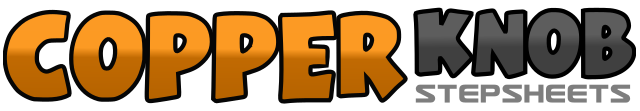 .......Count:32Wall:2Level:Beginner.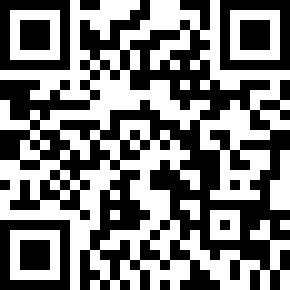 Choreographer:Rep Ghazali (SCO) - July 2018Rep Ghazali (SCO) - July 2018Rep Ghazali (SCO) - July 2018Rep Ghazali (SCO) - July 2018Rep Ghazali (SCO) - July 2018.Music:18 - Nyssa Collins18 - Nyssa Collins18 - Nyssa Collins18 - Nyssa Collins18 - Nyssa Collins........1-2step Right to Right side, touch Left beside Right (waving hands in the air to Right side)3-4step Left to Left side, touch Right beside Left (waving hands in the air to Left side)5&6step Right to Right side, step Left beside Right, step Right to Right side7-8rock back Left, recover on Right (12)1-2step Left to Left side, step Right behind Left3&4¼ turn Left by stepping forward Left, step Right together, step forward Left (9)5-6rock forward Right, recover on Left7&8step back Right, step Left together, step forward Right (9)1-2cross Left over Right, step back Right3-4¼ turn Left by stepping Left to Left, point Right to Right (6)5&6step forward Right, step Left together, step forward Right7-8rock forward Left, recover on Right (6)1-2step back Left popping Right knee, step back Right popping Left knee3-4step back Left popping Right knee, step back Right popping Left knee5-6rock back Left, recover on Right7&8step forward Left, step Right together, step forward Left (6)1-2step forward Right, hold (Right hand up in the air)3-4step Left to Left side (shoulder apart), hold (Left hand up in the air)5-6step back Right and at the same time bring Right hand down to your Right hip, step Left  together and at the same bring Left hand down to your Left hip7-8step forward Right and at the same time Right hand up in the air, step Left to Left side (shoulder apart) and at the same time Left hand up in the air